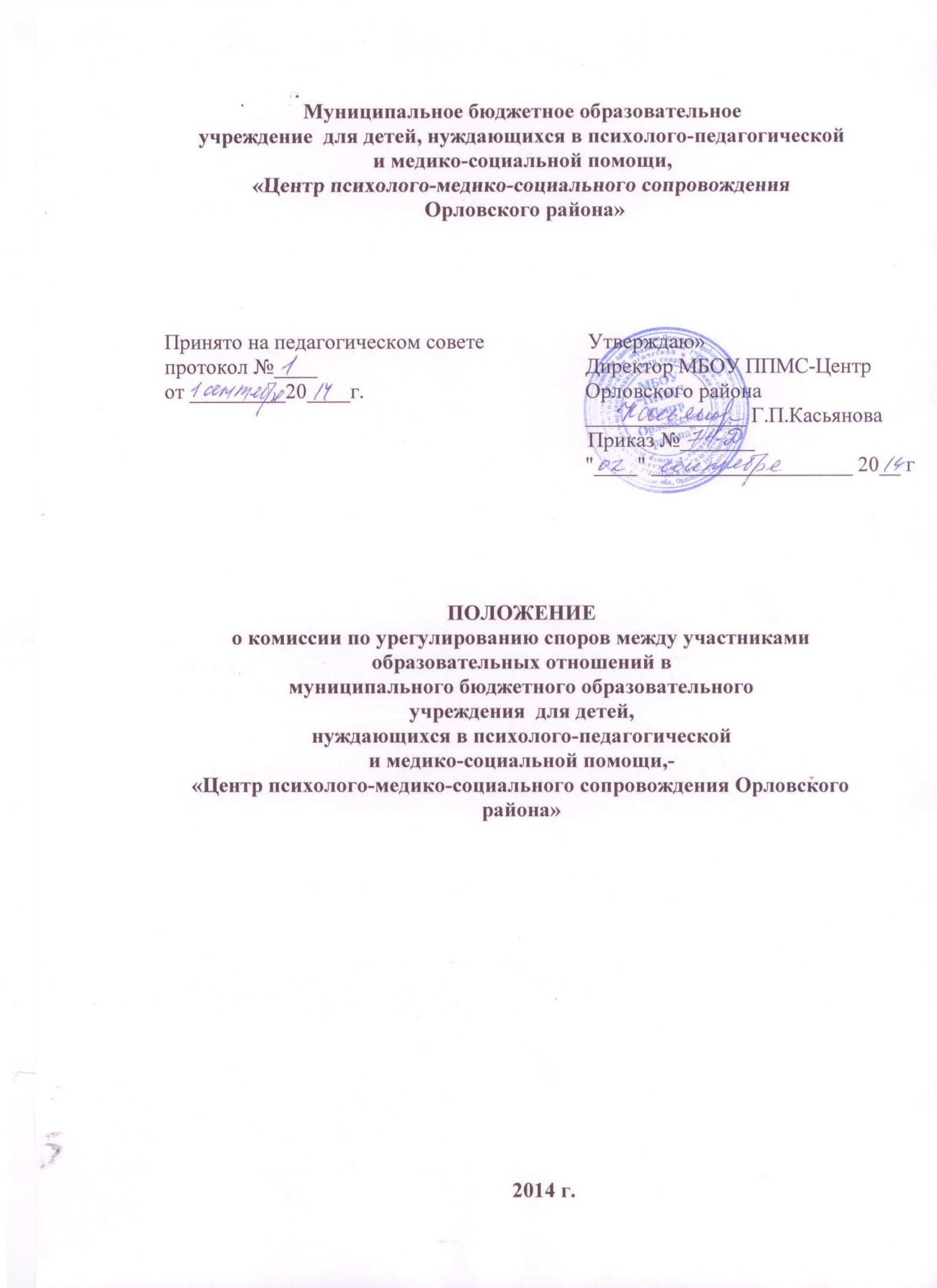 Настоящее Положение о комиссии по урегулированию споров между участниками образовательных отношений в муниципальном  бюджетном  образовательном учреждении   для детей, нуждающихся в психолого-педагогической и медико-социальной помощи,- «Центр психолого-медико-социального сопровождения Орловского района» (далее Положение) разработано в соответствии с Федеральным законом «Об образовании в Российской Федерации» от 29 декабря 2012 года № 273 – ФЗ.Настоящее Положение устанавливает порядок создания, организации работы, принятия и исполнения решений комиссией по урегулированию споров между участниками образовательных отношений (далее – Комиссия) в  муниципальном  бюджетном  образовательном учреждении   для детей, нуждающихся в психолого-педагогической и медико-социальной помощи,- «Центр психолого-медико-социального сопровождения Орловского района» (далее Учреждение)Комиссия создается в целях урегулирования разногласий между участниками образовательных отношений путем доказательного разъяснения принятия оптимального варианта решения в каждом конкретном случае.Комиссия создается в составе из равного числа представителей родителей (законных представителей) несовершеннолетних детей и представителей работников Учреждения. Сформированный состав Комиссии объявляется приказом директора Учреждения.Члены Комиссии осуществляют свою деятельность на безвозмездной основе.Досрочное прекращение полномочий члена Комиссии осуществляется:на  основании личного заявления члена Комиссии об исключении из его состава;по требованию не менее 2/3 членов Комиссии, выраженному в письменной форме; в случае отчисления из Учреждения детей, родителем (законным представителем) которого  является член Комиссии, или увольнения работника – члена Комиссии.В случае досрочного прекращения полномочий члена Комиссии в ее состав избирается новый представитель то соответствующей категории участников образовательного процесса в соответствии с п. 3 настоящего  Положения.Председатель Комиссии выбирается членами Комиссии путем открытого голосования большинством голосов и несет ответственность за ее работу, грамотное и своевременное оформление документации.Секретарь Комиссии избирается из числа членов Комиссии на первом заседании большинством голосов.Комиссия собирается по мере необходимости. Решение о проведении заседания Комиссии принимается ее председателем на основании заявления участника образовательных отношений не позднее 5 дней с момента поступления такого обращения.Обращение подается в письменной форме. В заявлении  указываются конкретные факты 